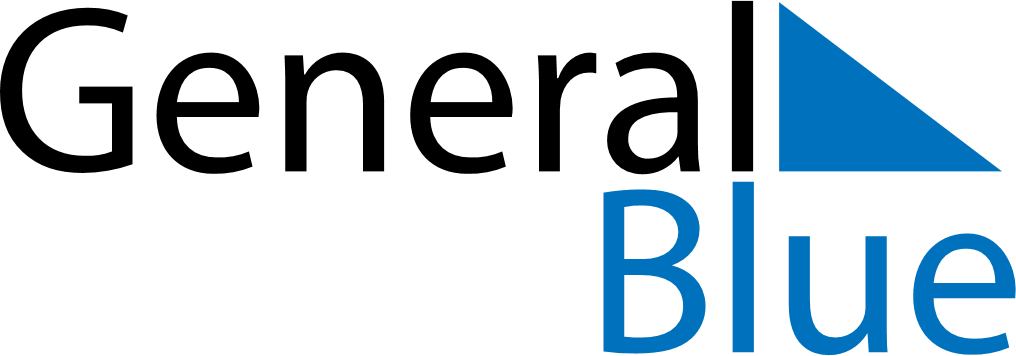 December 2024December 2024December 2024December 2024December 2024December 2024Tiel, Gelderland, The NetherlandsTiel, Gelderland, The NetherlandsTiel, Gelderland, The NetherlandsTiel, Gelderland, The NetherlandsTiel, Gelderland, The NetherlandsTiel, Gelderland, The NetherlandsSunday Monday Tuesday Wednesday Thursday Friday Saturday 1 2 3 4 5 6 7 Sunrise: 8:23 AM Sunset: 4:31 PM Daylight: 8 hours and 7 minutes. Sunrise: 8:24 AM Sunset: 4:30 PM Daylight: 8 hours and 5 minutes. Sunrise: 8:26 AM Sunset: 4:29 PM Daylight: 8 hours and 3 minutes. Sunrise: 8:27 AM Sunset: 4:29 PM Daylight: 8 hours and 1 minute. Sunrise: 8:28 AM Sunset: 4:28 PM Daylight: 8 hours and 0 minutes. Sunrise: 8:30 AM Sunset: 4:28 PM Daylight: 7 hours and 58 minutes. Sunrise: 8:31 AM Sunset: 4:28 PM Daylight: 7 hours and 56 minutes. 8 9 10 11 12 13 14 Sunrise: 8:32 AM Sunset: 4:27 PM Daylight: 7 hours and 55 minutes. Sunrise: 8:33 AM Sunset: 4:27 PM Daylight: 7 hours and 53 minutes. Sunrise: 8:34 AM Sunset: 4:27 PM Daylight: 7 hours and 52 minutes. Sunrise: 8:35 AM Sunset: 4:27 PM Daylight: 7 hours and 51 minutes. Sunrise: 8:36 AM Sunset: 4:27 PM Daylight: 7 hours and 50 minutes. Sunrise: 8:37 AM Sunset: 4:27 PM Daylight: 7 hours and 49 minutes. Sunrise: 8:38 AM Sunset: 4:27 PM Daylight: 7 hours and 48 minutes. 15 16 17 18 19 20 21 Sunrise: 8:39 AM Sunset: 4:27 PM Daylight: 7 hours and 47 minutes. Sunrise: 8:40 AM Sunset: 4:27 PM Daylight: 7 hours and 47 minutes. Sunrise: 8:41 AM Sunset: 4:27 PM Daylight: 7 hours and 46 minutes. Sunrise: 8:41 AM Sunset: 4:27 PM Daylight: 7 hours and 46 minutes. Sunrise: 8:42 AM Sunset: 4:28 PM Daylight: 7 hours and 45 minutes. Sunrise: 8:43 AM Sunset: 4:28 PM Daylight: 7 hours and 45 minutes. Sunrise: 8:43 AM Sunset: 4:29 PM Daylight: 7 hours and 45 minutes. 22 23 24 25 26 27 28 Sunrise: 8:44 AM Sunset: 4:29 PM Daylight: 7 hours and 45 minutes. Sunrise: 8:44 AM Sunset: 4:30 PM Daylight: 7 hours and 45 minutes. Sunrise: 8:44 AM Sunset: 4:30 PM Daylight: 7 hours and 45 minutes. Sunrise: 8:45 AM Sunset: 4:31 PM Daylight: 7 hours and 46 minutes. Sunrise: 8:45 AM Sunset: 4:32 PM Daylight: 7 hours and 46 minutes. Sunrise: 8:45 AM Sunset: 4:32 PM Daylight: 7 hours and 47 minutes. Sunrise: 8:45 AM Sunset: 4:33 PM Daylight: 7 hours and 48 minutes. 29 30 31 Sunrise: 8:45 AM Sunset: 4:34 PM Daylight: 7 hours and 48 minutes. Sunrise: 8:45 AM Sunset: 4:35 PM Daylight: 7 hours and 49 minutes. Sunrise: 8:45 AM Sunset: 4:36 PM Daylight: 7 hours and 50 minutes. 